PEMERINTAH KOTA MATARAM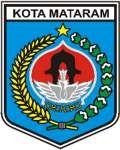 KOP SURATJalan Dr. Soedjono Lingkar Selatan - Mataram Provinsi NTB Telp/Faks. (0370) 645092Surat Elektronik:  diskominfo@mataramkota.go.idWebsite: www.diskominfo.mataramkota.go.idFORMULIR PERUBAHAN DATA PEMOHON SERTIFIKAT ELEKTRONIKNomor :        /       /I/VIII/2022Saya yang bertanda tangan di bawah ini :Dengan ini mengajukan permohonan perubahan data sebagai berikut:Demikian Formulir Perubahan Data ini saya buat dengan sebenar-benarnya tanpa ada tekanan/paksaan dari pihak manapun. Apabila pernyataan saya ini terbukti tidak benar, maka saya bersedia menerima sanksi sesuai ketentuan yang berlaku. Atas perkenannya saya ucapkanterima kasih.Di tandatangani di   :  MataramTanggal                   :  1 Agustus 2022MengetahuiAtasan Langsung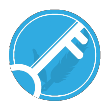 Nama Atasan NIP. Hormat Saya,Nama Pemohon NIP. 1Nama Lengkap: 2NIK: 3NIP: 4Pangkat / Golongan: 5Unit Kerja: 6Instansi: PEMERINTAH KOTA MATARAM7Jabatan: 8No. Handphone: NoPerihal perubahanSemulaMenjadi1Perubahan Nama Jabatan